TITLE OF THE PAPER (12 pt, bold)(12 pt)Name and surname of first author (10 pt, bold)Name of university/department/company (10 pt)E-mail: e-mail address of author (10 pt)(10 pt)Name and surname of second/third author (10 pt, bold)Name of university/department/company (10 pt)E-mail: e-mail address of author (10 pt)(10 pt)Abstract (10 pt, bold, italic)(10 pt)The abstract text (10 pt, justify alignment, first-line indentation 0.75 cm, single space) should present an overview of the document in minimum of 150 and maximum of 300 words. The abstract takes the form of a paragraph, but it shall include the following parts: purpose or reason(s) for writing, methodology and scope of paper, main findings, research limitations, suggestions for further research, and practical and/or social implications. Please remember that many Conference participants use the Abstract to decide whether to read the paper, and it should honestly and succinctly illustrate the substance of the paper as a whole, being neither too broad in its scope nor too detailed. While it is common to use some of the same sentences and phrases in the Abstract and Introduction, they should not be identical.(10 pt)Key words: (10 pt, normal) up to 5 key words(10 pt)1. INTRODUCTION (FIRST LEVEL TITLE: 10 PT, BOLD, CAPITAL LETTERS)(10 pt)This template has to be used for papers submitted to the International Management Research. All text has to be written in font Times New Roman (10 pt, justify alignment, first-line indentation 0.75 cm, single space). Paper size should be set to width of 17 cm and height of 24 cm. All paper margins should be set to 2,5 cm. Do not use the MS Word Header and Footer Function and do not include any institutional graphics or logos. Do not number the pages and do not refer to page numbers in your text as these will be different when your paper is published. Instead, you can refer to section headings.Check that PDF File of your Paper prints correctly (i.e. all imported figures and tables are there, special signs are correct).Length of full paper for submission should be more than 4000 words and less than 7000 words including abstract and references.In introduction chapter you should describe general perspectives of your paper, backgrounds and reasons for writing. Finally, your introduction should specifically contain you paper’s objectives. (10  pt)2. CHAPTER TITLE (FIRST LEVEL TITLE: 10 PT, BOLD, CAPITAL LETTERS) (10 pt)2.1. Second Level Title (10 pt, Bold, First Capital Letter)(10 pt)For in-text citations please use Harvard style. Put the author’s last name, year of publication and page number in parentheses, after the colon in which there is quoted text (Author, year, p. ..). If the source has two authors cite both surnames connected with “&” (Author1 & Author2, year, p…). However, if the source has three or more authors you should write the name of the first author and add “et al” as in the case of text stating the reasons for holding inventory (Author1 et al., year, p. …). If you need further clarification of the text, or by specifying Internet sources, you may use footnotes that cite a continuous numbering at the bottom of the page as they appear in the text. If it is possible, avoid footnotes. (10 pt)2.1.1. Third or Higher Level Title (10 pt, Italic, First Capital Letter)(10 pt)Figures (graphs, diagrams and drawings) and tables should be included in the manuscript text and their size should be adjusted to paper size and margins limitations. Tables and figures should be of high quality, grayscale and numbered in Arabic numerals. Avoid the use of colour in figures as the final publication will be printed in black and white.In the front row of figure or table should be typed its title, and in a row below its source, without blank lines between title and image, and image and source. One blank line size of 10 pt should be left in front of the title and behind the source. Source below figure or table should be written in font size 9pt. Every Figure or Table must be “called out” within the text of your chapter (Figure 1). (10 pt)Figure 1. Title of the figure (10 pt, left alignment)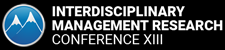 Source: (9 pt, left  alignment)(10 pt)If you have complicated images, provide these as separate image files (edited to 300dpi) in either .jpg or .tiff format as appropriate. Linked diagrams, inserted from other software packages, cause particular problems when typesetting. PLEASE DO NOT DO THIS. Instead create an image in a .jpg or .tif format as listed above and insert (10 pt)Table 1. Title of the table (10 pt, left alignment)Source: (9 pt, left alignment)(10 pt)If your table runs over two pages, please ensure that headings are also carried over. Do not allow rows to split across pages. (10 pt)3. CONCLUSION (10 pt, bold, capital letters)(10 pt)Provide discussion of the overall coverage of the chapter and concluding remarks. For a list of references use letter size of 10 pt, with Justify alignment without indentation. References should be sequenced alphabetically by surname of first author. Publications of the same author should be arranged by year of publication. Among the references should not be any blank lines. Some examples of different references are listed below. All references must have a corresponding citation in the text and vice versa. (10 pt)4. REFERENCES (10 pt, bold, capital letters)(10 pt)Book with one author:Hugos, M. (2006). Essentials of Supply Chain Management, 2nd Edition, Hoboken, New Jersey: John Wiley & Sons, Inc.Book with two authors:Chopra, S. & Meindl, P. (2012). Supply Chain Management: Strategy, Planning, and Operation, 5th Edition, New Yersey: Prentice HallBook with more than two authors:Bowersox, D., Closs, D. & Bixby Cooper, M. (2012). Supply Chain Logistics Management, 4th Edition, New York: McGraw-Hill/IrwinJournal article: Waller, M. A. & Fawcett, S. E. (2013). Data Science, Predictive Analytics, and Big Data: A Revolution That Will Transform Supply Chain Design and Management,. Journal of Business Logistics, 34(2), p. 77–84.Edited book: Lambert, D.M. (Ed.): Supply Chain Management : Processes, Partnerships, Performance. 3rd Edition. Sarasota, Florida: Supply Chain Management InstitutePublished proceedings: Potočan, V. (2013). How to More Holistically Understand Supply Chain Management?, 13th international scientific conference Business Logistics in Modern Management, Segetlija, Z., Mesarić, J., Karić, M., Potočan, V., Rosi, B., Jereb, B., Trauzettel, V. (ed.) Faculty of Economics in Osijek, Osijek, 7 October 2013,  p. 13-21.Chapter in an edited book: Thomas, R. (2010). Destination management organisations in Ireland. In Wing, P. and Cappello, M. (Ed.). Tourism and competitiveness. Bristol: Regent Publications, pp. 106-125. Unpublished doctoral dissertation or master’s thesis: Wilfley, D. (1989). Interpersonal analyses of bulimia: Normal-weight and obese. (Unpublished doctoral dissertation). University of Missouri, Columbia, MO. Website:Handfield, R. (2002). Managing Relationships in the Supply Chain [available at: http://scm.ncsu.edu/scm-articles/article/managing-relationships-in-the-supply-chain , access June 22, 2014]OFEL 2015 (2014). Paper Submission Gudielines [available at: http://www.ciru.hr/index.php/paper-submission-guidelines-2015 access December 22, 2014]